АннотацияВнеклассное мероприятие по «Александр Невский – великое имя России».Цель: формирование у учащихся чувства патриотизма, гражданственности, уважения к историческому прошлому на примере жизни и деятельности Александра Невского. Раскрыть черты личности Александра Невского как русского князя, воина, святого и государственного деятеля.Задачи:Обобщить и систематизировать знания школьников о личности и деятельности Александра Невского;Раскрыть черты личности Александра Невского как русского князя, воина, святого и государственного деятеля;Развитие интереса и уважения к истории и культуре своей страны, воспитанию патриотизма, бережному отношению к культурному и историческому наследию.Возрастная категория: учащиеся 6 класса.    Данное мероприятие внеклассное в сжатой форме рассказывает о личности и деятельности князя. Оно позволяет проверить уровень знаний учащихся и дает возможность каждому участнику применить эти знания на уроках истории, тем самым, углубляя и расширяя его представления о личности Александра Невского.Проведение данного мероприятия можно приурочить к одной из памятных дат, связанных с именем Александра Невского.  Можно использовать в качестве классного часа или сценария мероприятия в рамках «Недели истории». При подготовке данного мероприятия были использованы интерактивные ресурсы сети Интернет, а также информация с различных сайтов. Применением платформы padlet.com дает детям возможность проверить материал. https://padlet.com/karpovae69/ril1n59lvtfvdt0x 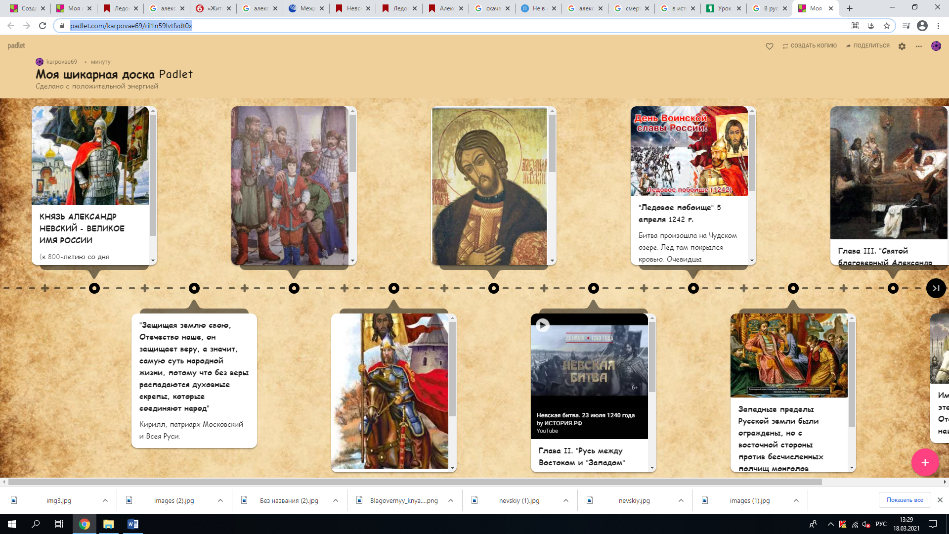 